В   2014 году продолжена работа по укреплению материально-технической базы, проведены работы:-косметический ремонт пищеблока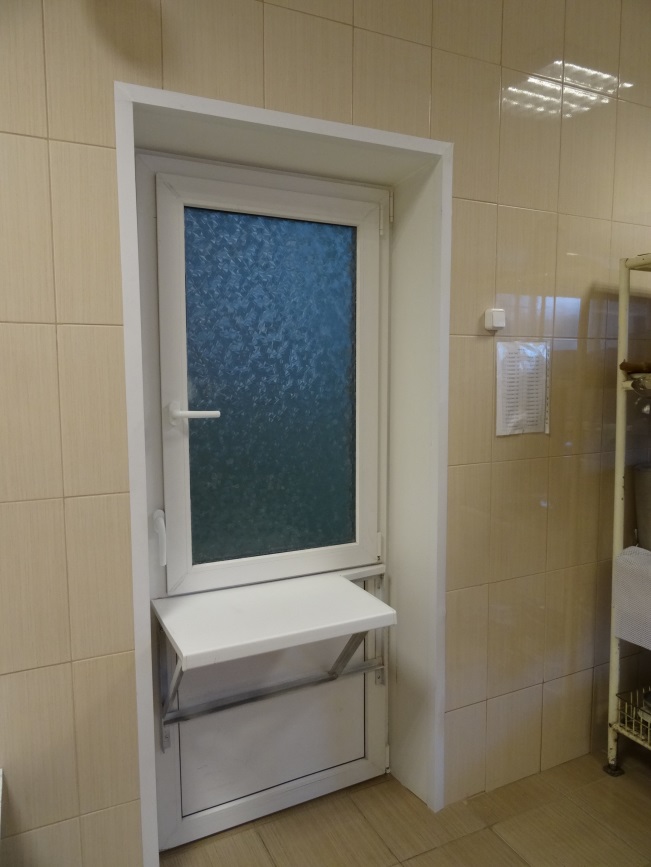 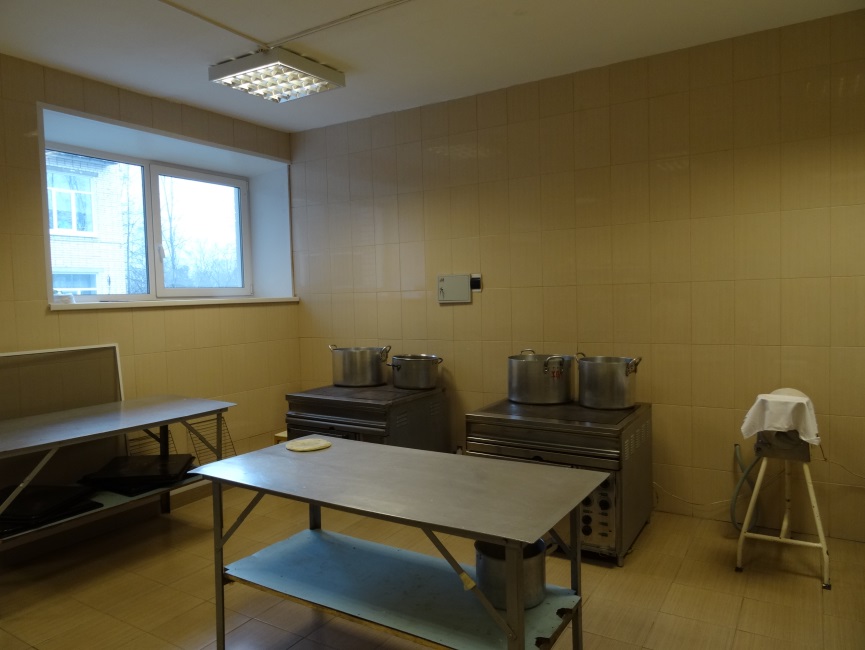 -установлено наружное  видеонаблюдение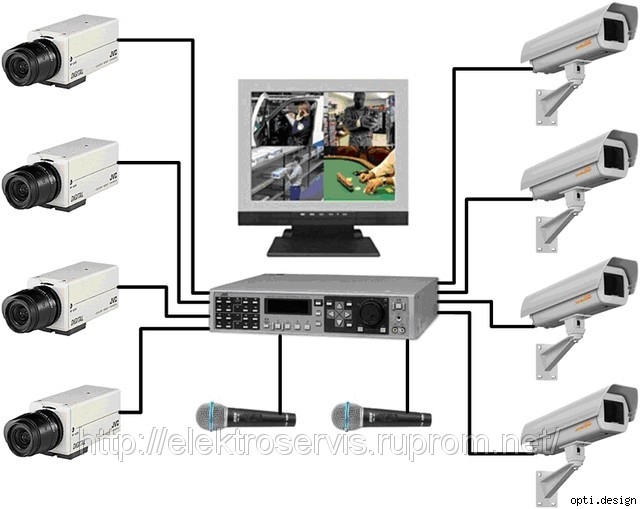 -оборудован тепловой пункт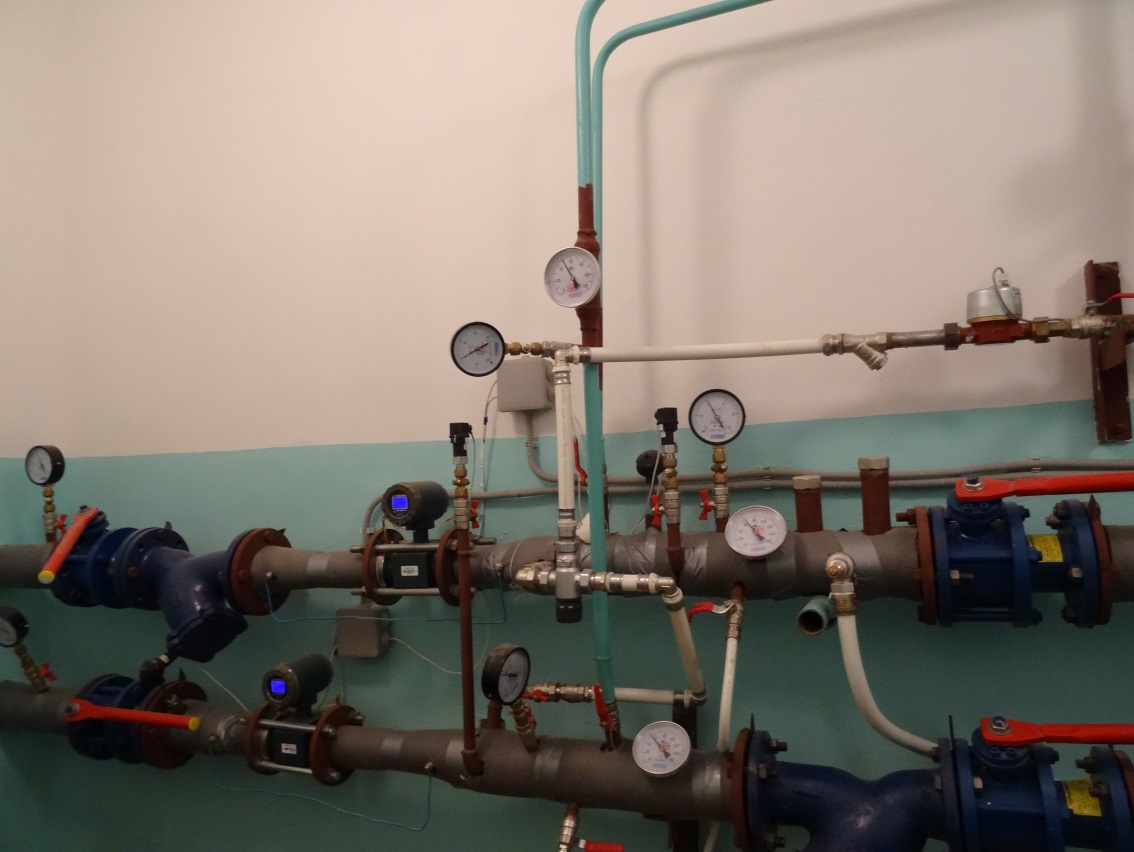 -произведена замена линолеума в групповых, спальных и раздевальных помещениях 4 групп, в спортивном зале 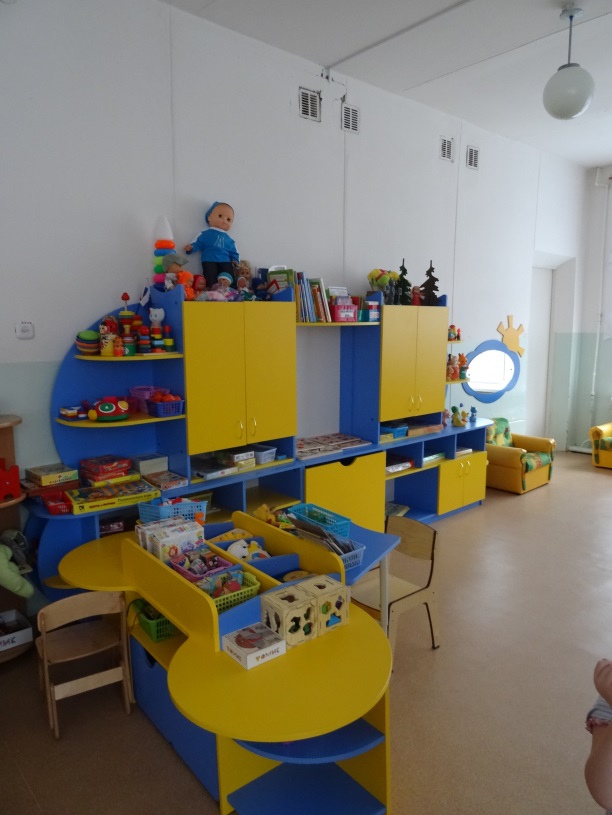 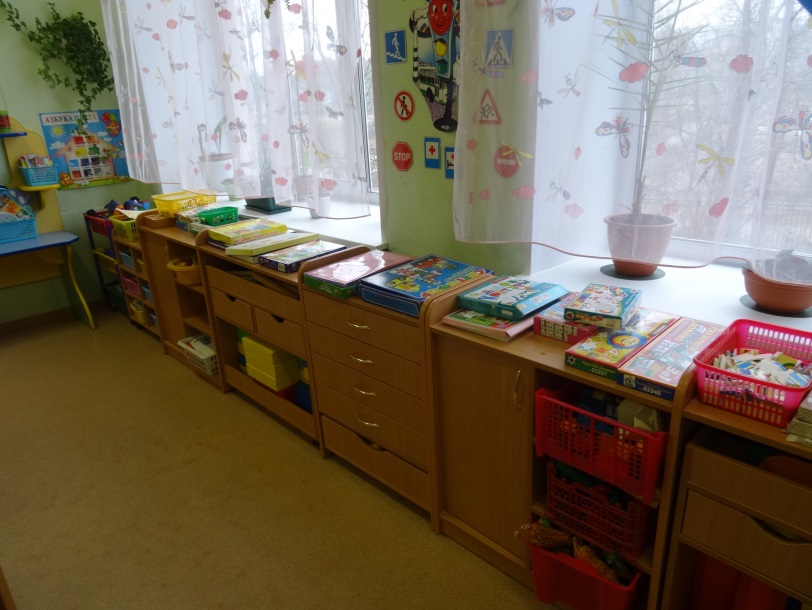 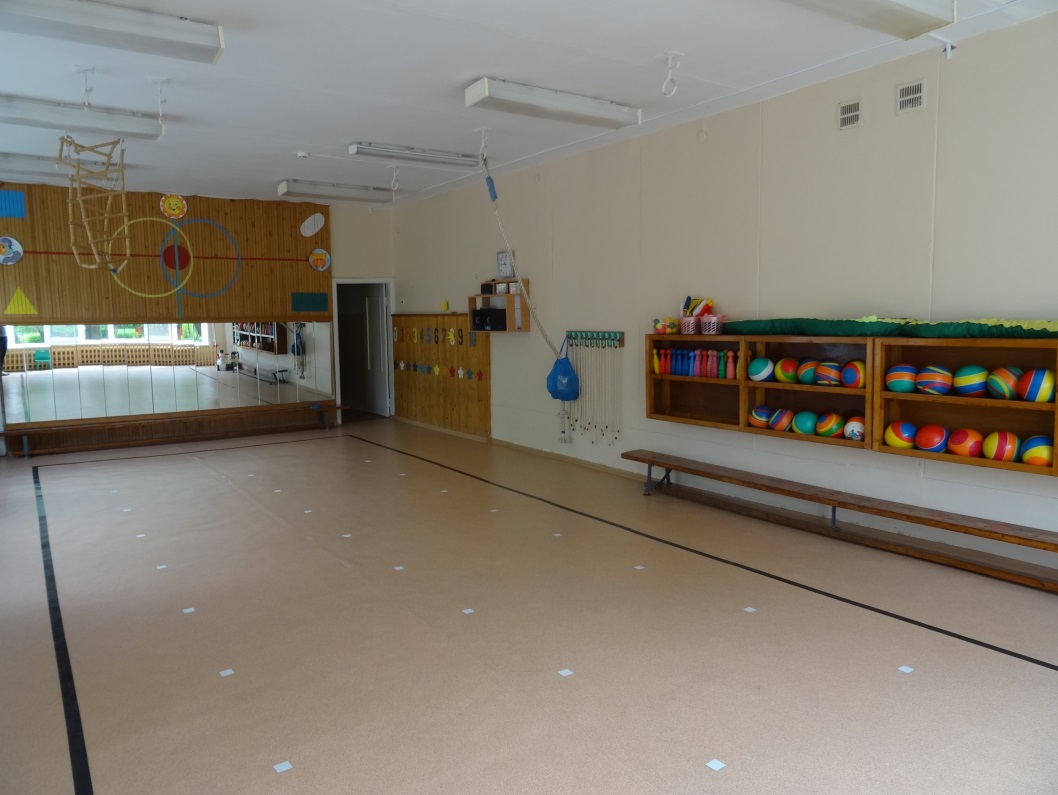 -прогулочные площадки оборудованы теневыми навесами и игровым оборудованием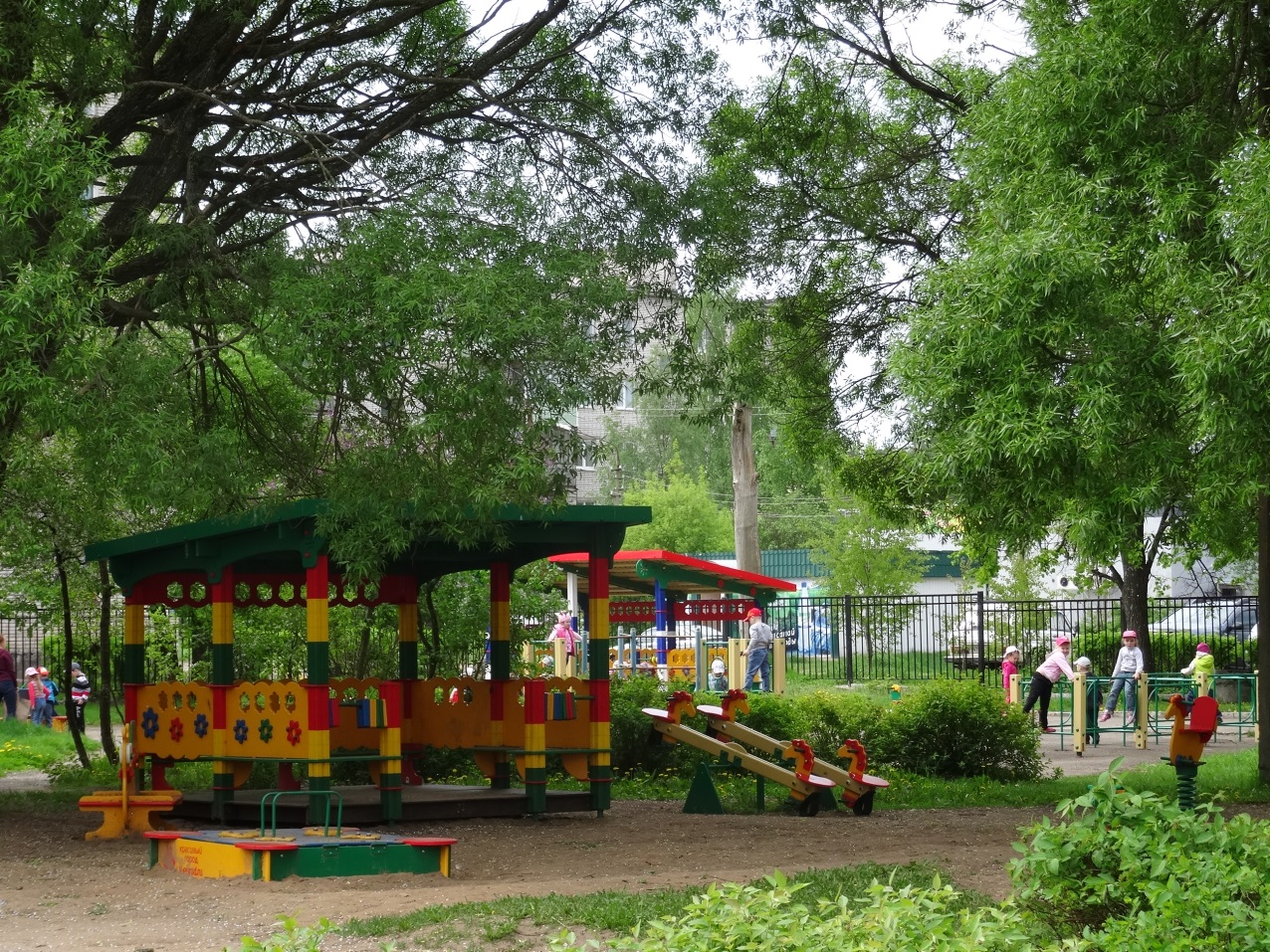 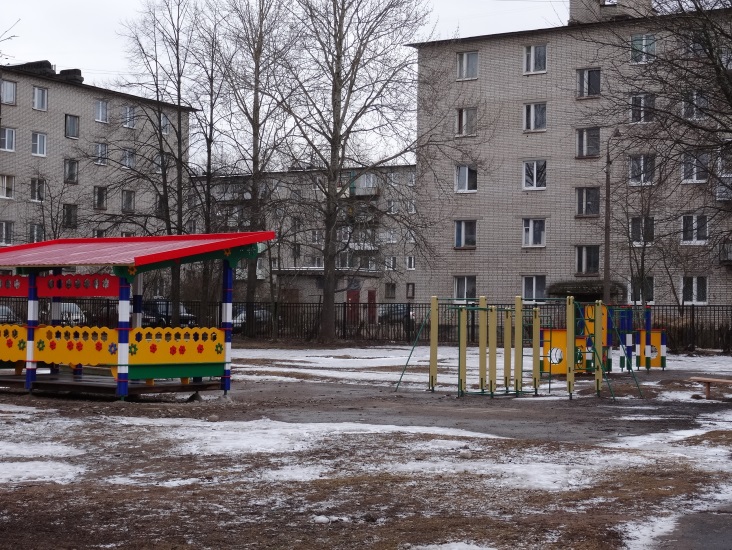 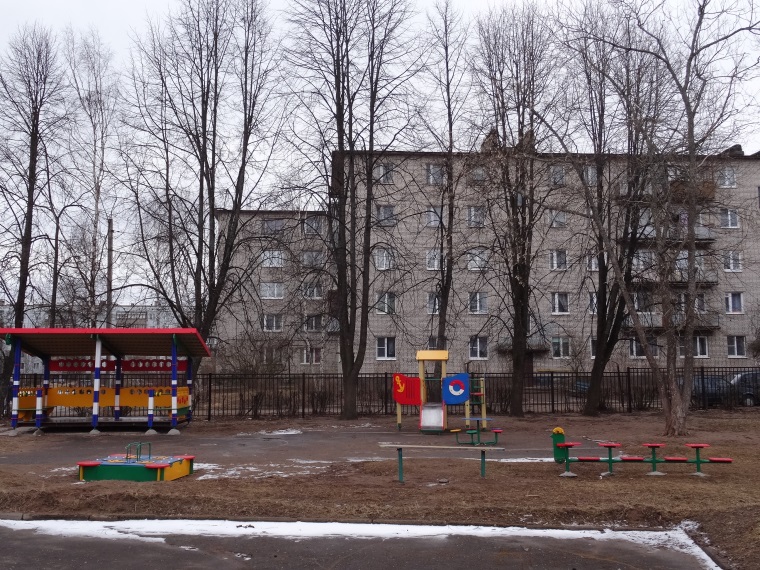 -произведена замена деревянного ограждения на металлическое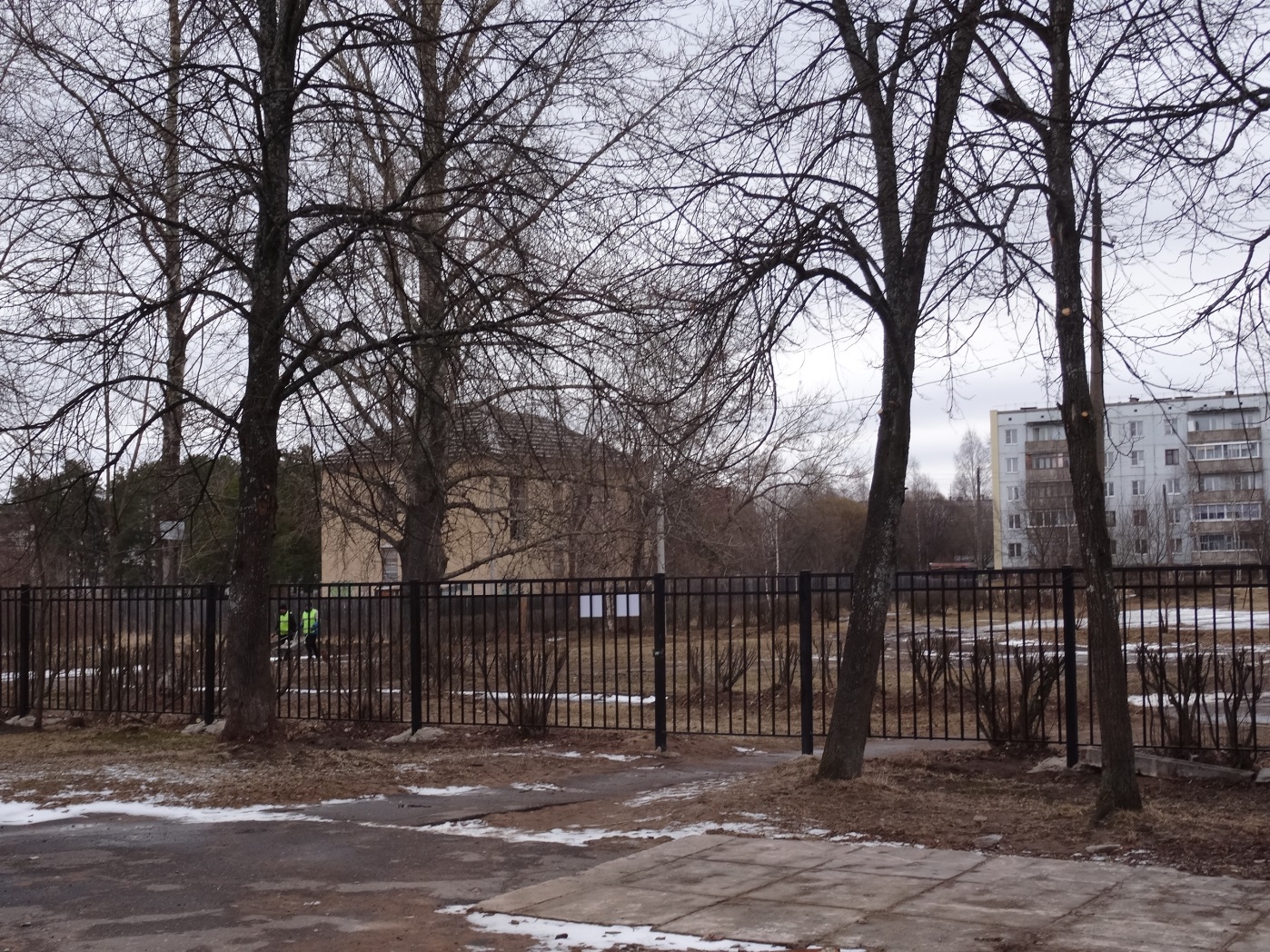 -установлены металлопластиковые двери на путях эвакуации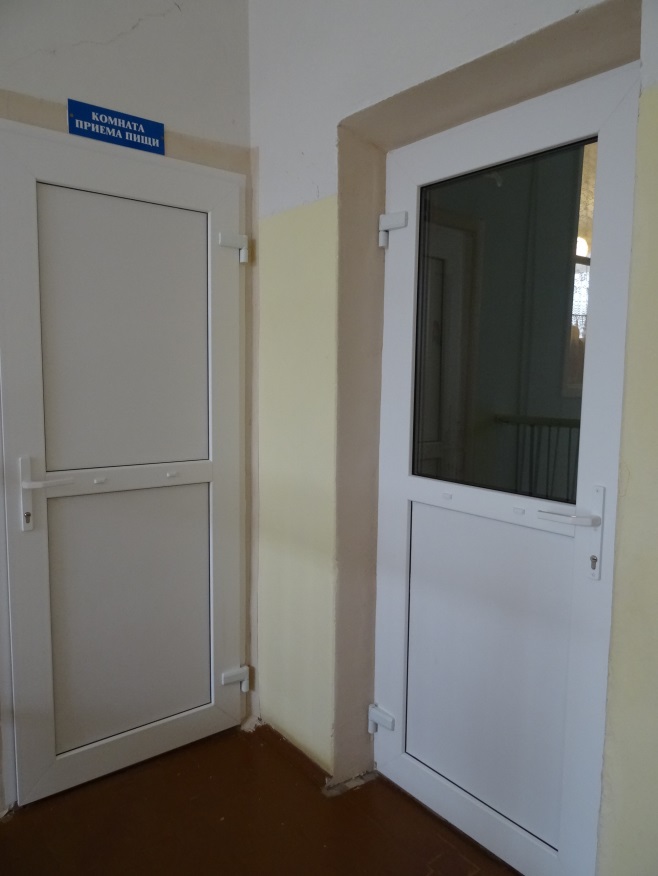 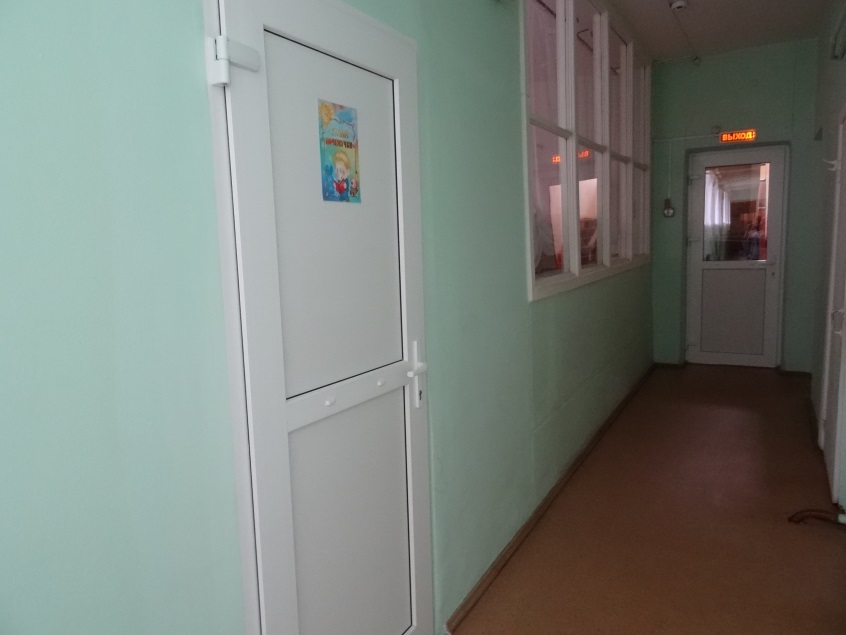 -установлены противопожарные двери (бухгалтерия, теплоцентр, кладовая)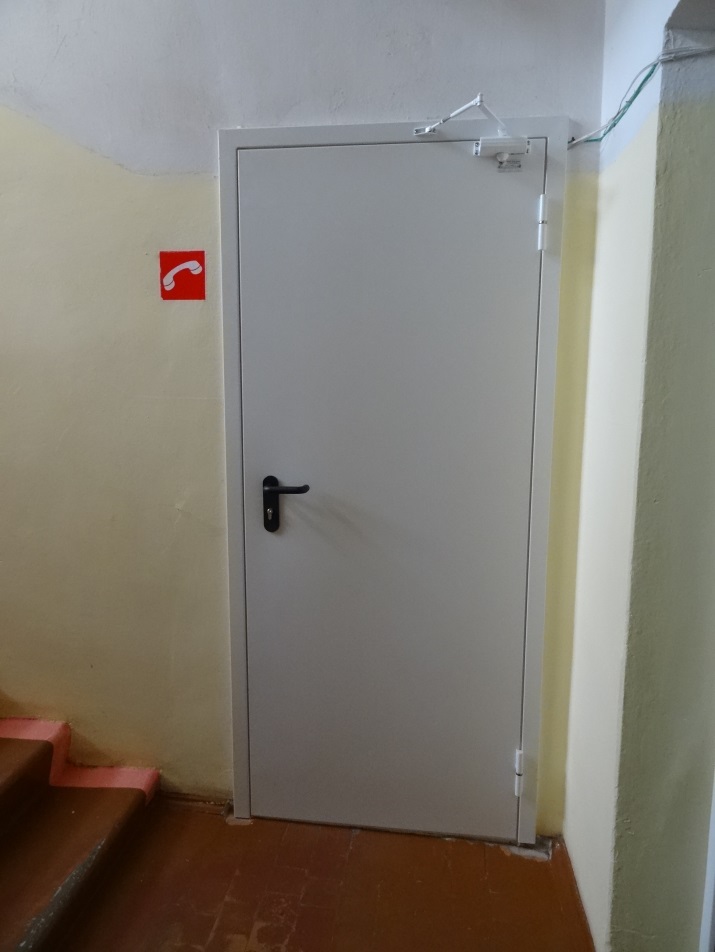 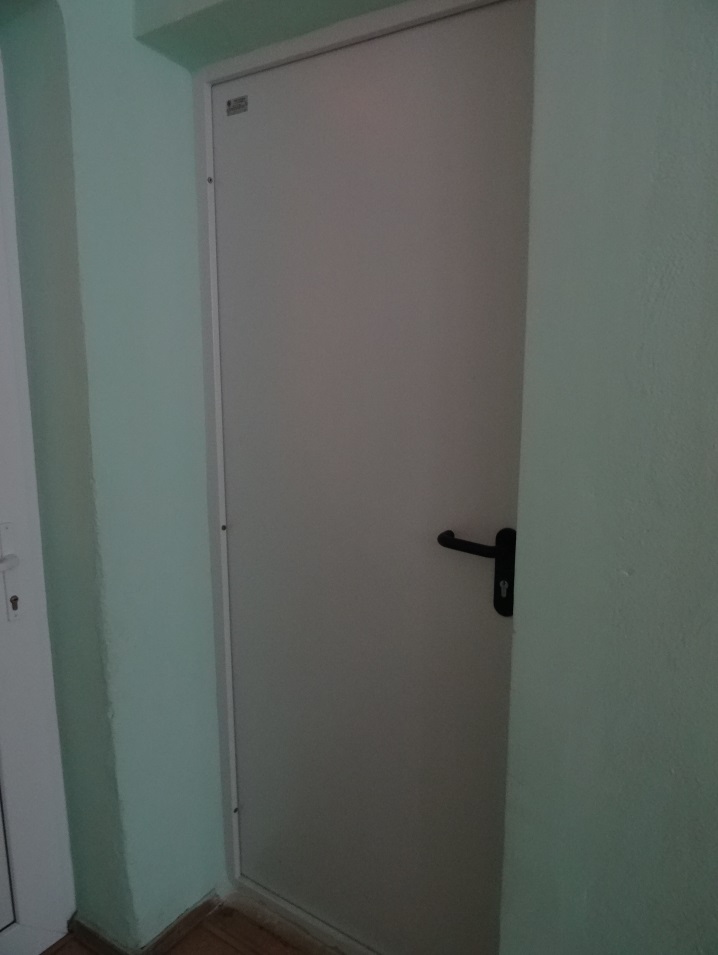 -произведена замена окон и дверей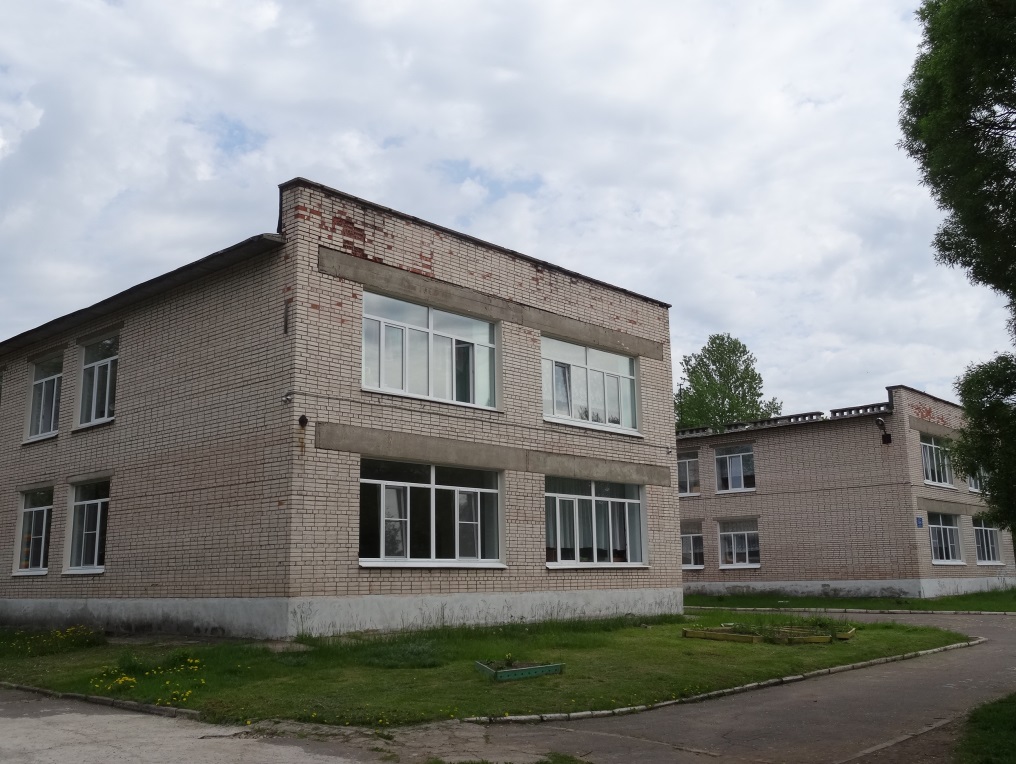 -приобретена мебель во все возрастные группы, музыкальный зал, логопедические кабинеты 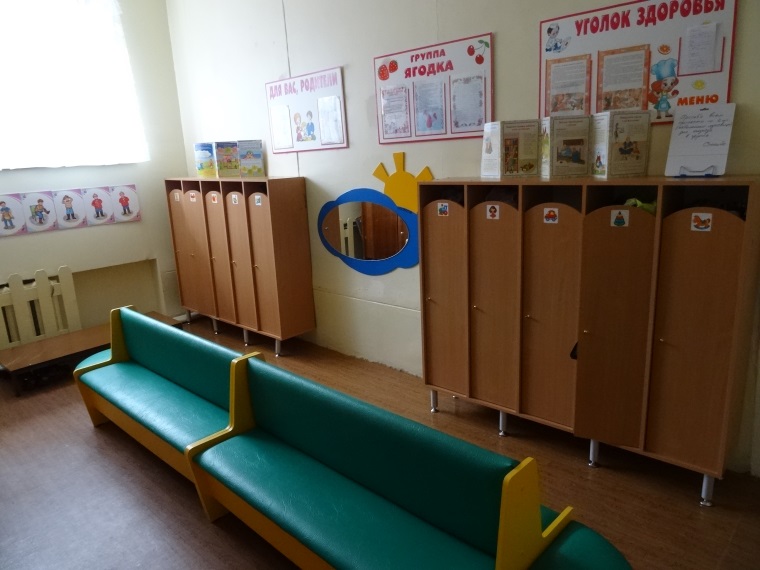 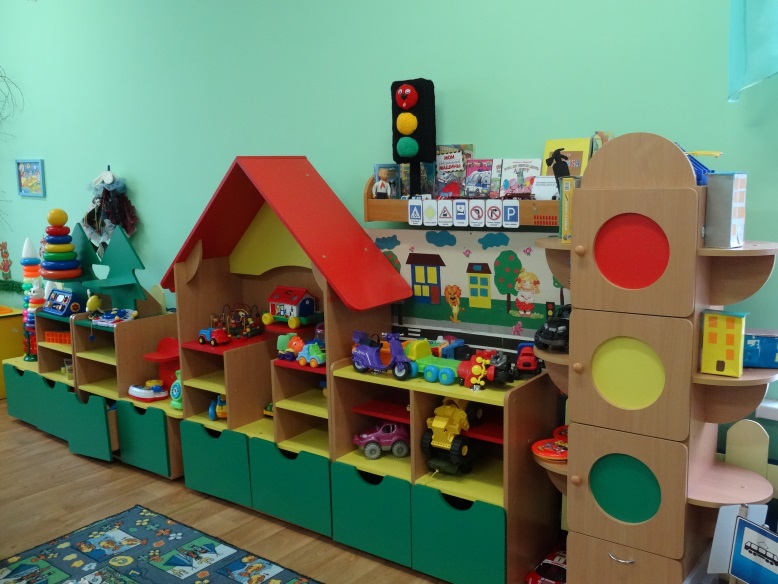 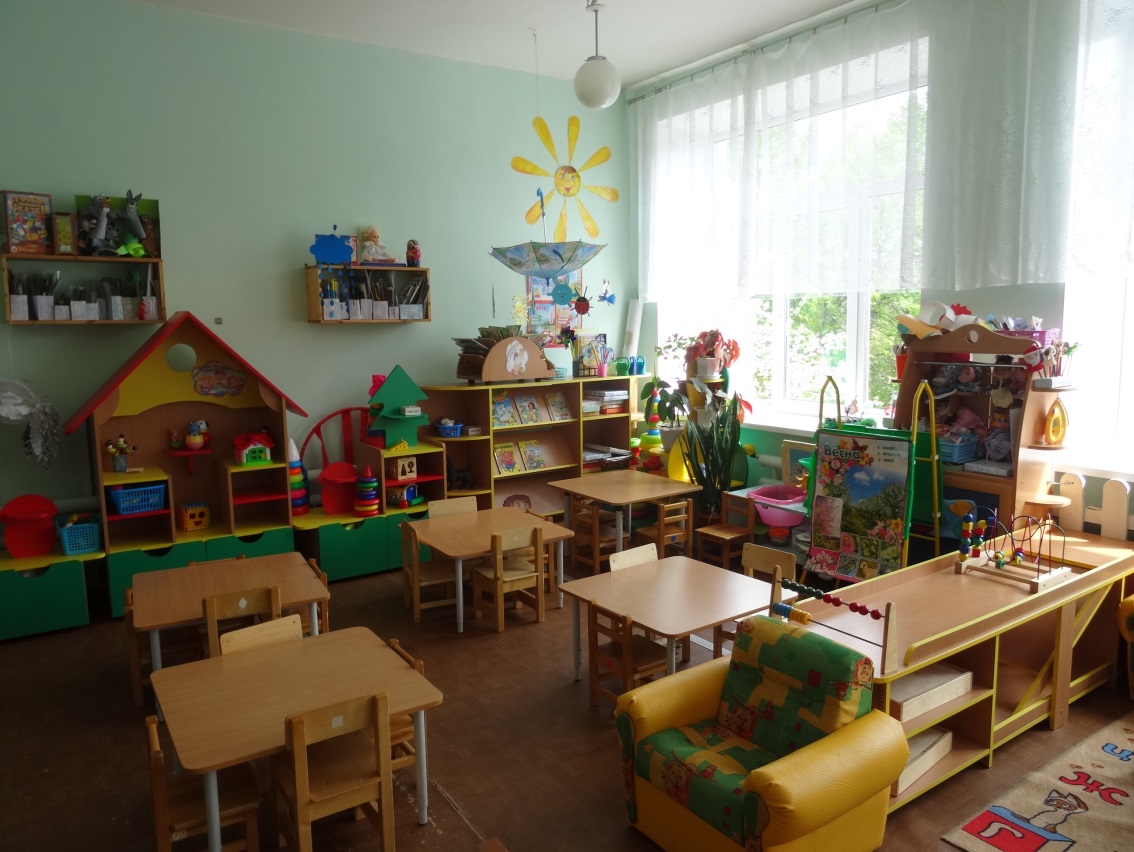 -приобретена оргтехника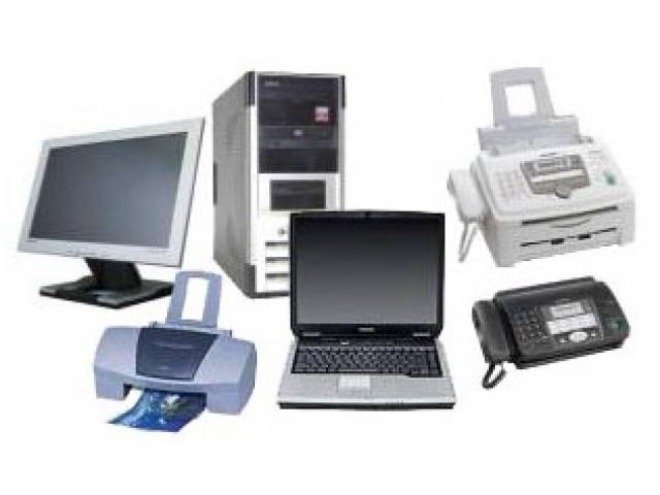 -в музыкальный зал приобретены стульчики «хохлома» и шторы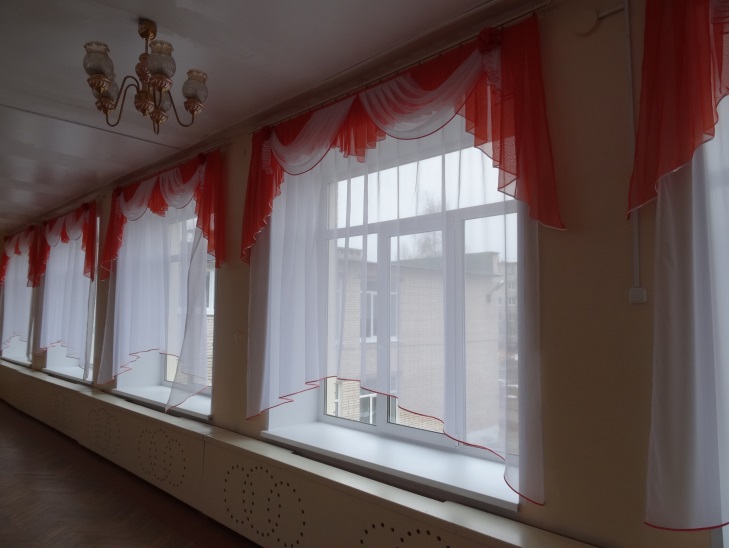 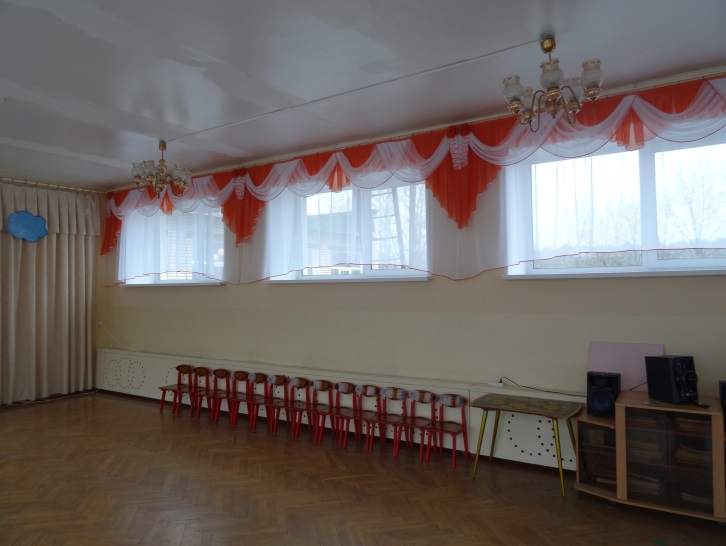 